Movie Trailer Pitch AssignmentWith your group you will be assigned a movie title.  The project is marked out of 50. Together as a group you must:Decide the genre of the movie. Explain what 3 elements of your film will relate to this genre Cast the movie (Minimum of 3 actors, defend your choices. Determine the Monomyth story arc of the film Identify the audience/demographic/psychographic and explain how your movie will appeal to this target audience.What 2 products could you ‘tie in’ to the launch of the film and explain why these products would appeal to your target audience? Determine the moral or message of the story. Written Response for each group member detailing their role in the creation of the trailer. Create a storyboard (10-20 images) for a 30 second commercial trailer. You may wish to film it, but that isn’t necessary for this mark. Use stick figures or collage to create a 6-12 panels. Use a page for each panel. You will present your storyboard as a trailer. Bring in music or sound effects if you like.  Presentation day will be: ____________________You will then hand in your project as a group. 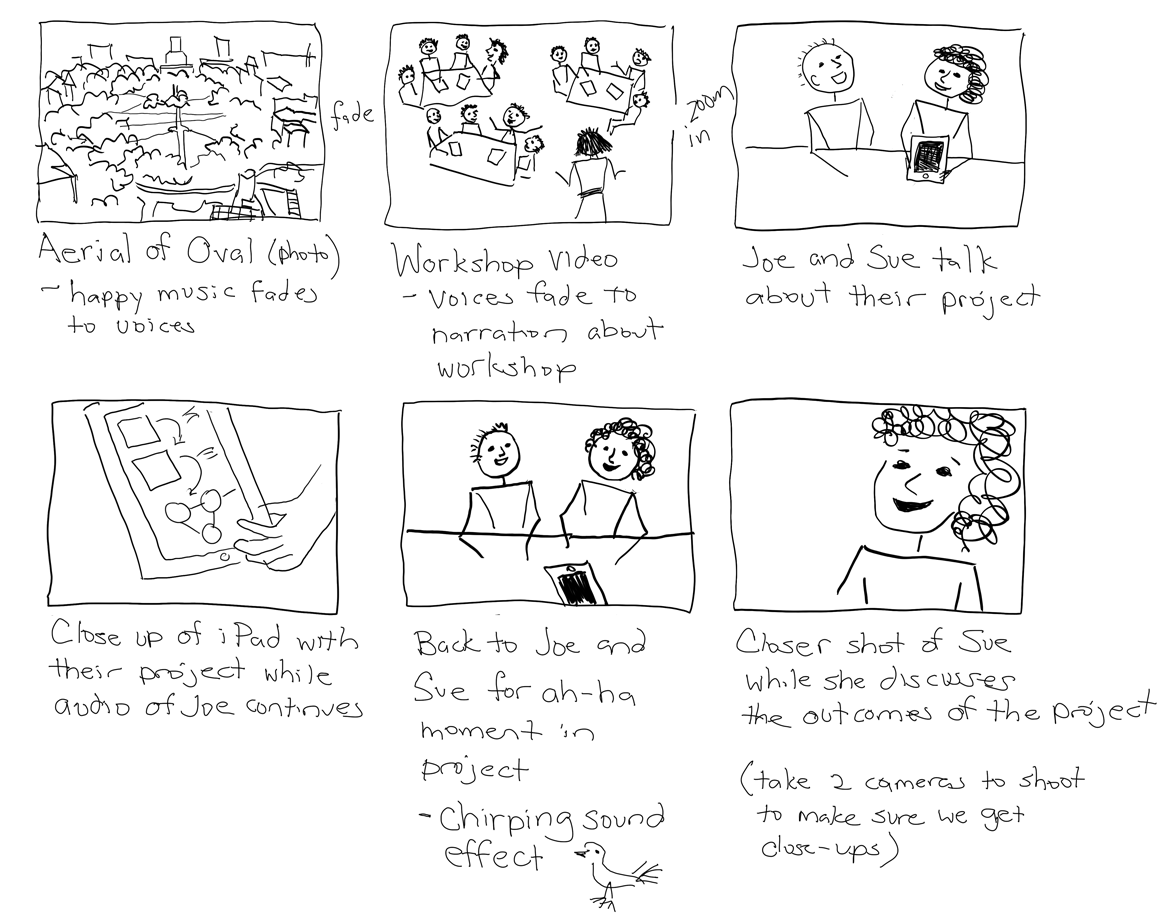 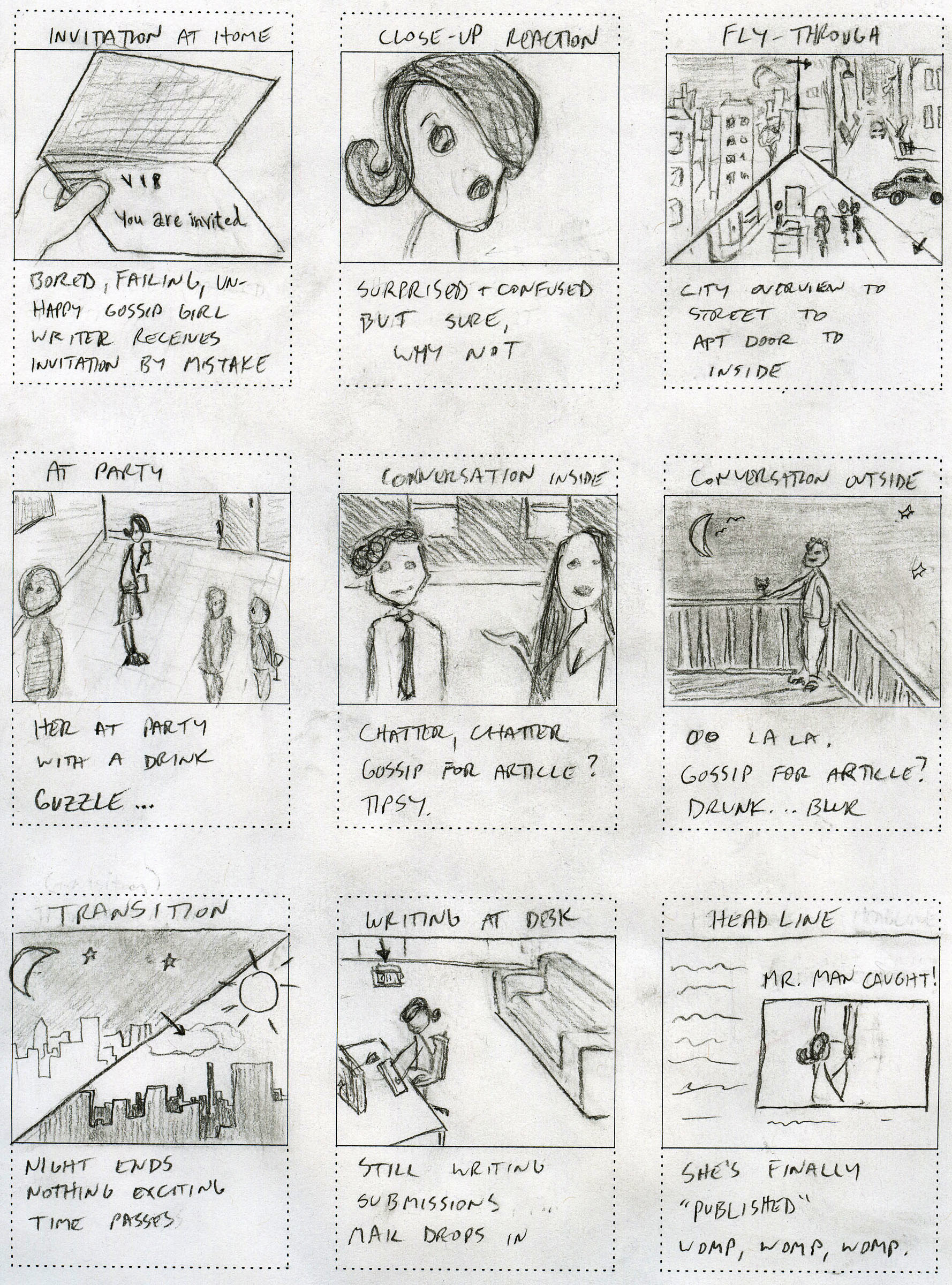 Use one page of 8.5 x 11 turned sideways paper for each storyboard panel. You will need 6-12 pages for a standard 30 second trailer. Film Trailer Presentation RubricStudents:CriteriaLevel 1Level 2Level 3Level 4MarkKnowledge/Understanding-information, ideas and conceptsShows limited understanding of trailer elementsShows some understanding of trailer elementsShows considerable understanding of trailer elementsShows thorough understanding of trailer elements/5Thinking/Inquiry-analysisUses limited logical analysis and explanationUses some logical analysis and explanationUses considerable logical analysis and explanationUses highly effective logical analysis and explanation/5Communication-sense of audience and purposeChoice of material shows limited sense of audience and purposeChoice of material shows some sense of audience and purposeChoice of material shows considerable sense of audience and purposeChoice of material shows thorough understanding of audience and purpose/5-organizationStructure shows limited organizationStructure shows some organizationStructure shows considerable organizationStructure is highly organized/10Application-voiceVoice has limited clarityVoice has some clarityVoice has considerable clarityVoice has a high degree of clarity and effectiveness/10-technical skill (media)Use of media and technology is limitedUse of media and technology is somewhat effectiveUse of media and technology is effectiveUse of media and technology is effective and creative/10-language conventions(Response Paragraph)Uses grammar and sentence structure with limited accuracy and effectivenessUses grammar and sentence structure with some accuracy and effectivenessUses grammar and sentence structure with considerable accuracy and effectivenessUses grammar and sentence structure with a high degree of accuracy and effectiveness/5